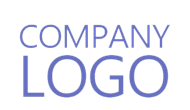 REGISTER OF EMPLOYEESEmployee NamePPSNDate of BirthAddressDate of CommencementDate of Cessation